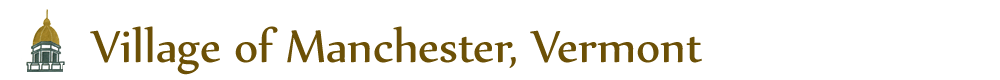 P.O. Box 482, Manchester, VT 05254(802) 362-1515, office@villageofmanchester.comVillage of ManchesterRegular Meeting of the Board of TrusteesMonday, June 3, 2024, 4:30 pm (Immediately after the Special Meeting)Village Courthouse, 45 Union StreetAGENDAApproval of the Agenda;Approval of the Minutes from the Regular Meeting of the Village of Manchester Board of Trustees held on May 6, 2024 and the Special Meeting held on May 15, 2024;Review and possible vote on possible changes to the Zoning Fee Schedule;Review and discussion on the Village Traffic Enforcement Project;Review and approval of the Articles up for vote at the 2024/25 Annual Meeting;Discussion on purchased tree placement;Review of list of possible ARPA Fund designation and possible vote on same;Reports:Administration (M. Johnson)Zoning & Planning ( C. VanDerWielen)Road & Trees (J. Lewis)Treasurer & Tax Collector (S. McClintock)Clerk (D. Brodie)Old Business;New Business;Adjournment.Your opinion matters to the Village of Manchester Board of Trustees.If you are interested in any of the topics listed in this agenda and you are unable to attend The meeting, please forward your comments to office@villageofmanchester.com.All comments received will be provided to the Board of Trustees prior to any vote.